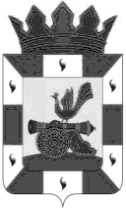 АДМИНИСТРАЦИЯ МУНИЦИПАЛЬНОГО ОБРАЗОВАНИЯ «СМОЛЕНСКИЙ РАЙОН» СМОЛЕНСКОЙ ОБЛАСТИП О С Т А Н О В Л Е Н И Еот 13.04.2020 №  478О внесении изменений в муниципальнуюпрограмму «Развитие физической культуры и спорта в муниципальном образовании «Смоленский район» Смоленской области на 2020 - 2022 годы» В соответствии со статьей 179 Бюджетного кодекса Российской Федерации, в целях повышения эффективности и рационального использования средств бюджета муниципального образования «Смоленский район» Смоленской области, учитывая необходимость областной поддержки развития физической культуры и спорта в муниципальном образовании «Смоленский район» Смоленской области, определения приоритетных направлений и разработки комплекса конкретных мероприятий развития отрасли на 2020 - 2022 годыАДМИНИСТРАЦИЯ МУНИЦИПАЛЬНОГО ОБРАЗОВАНИЯ  «СМОЛЕНСКИЙ РАЙОН» СМОЛЕНСКОЙ ОБЛАСТИ   ПОСТАНОВЛЯЕТ:1. Внести в муниципальную программу «Развитие физической культуры и спорта в муниципальном образовании «Смоленский район» Смоленской области на 2020-2022 годы», утвержденную постановлением Администрации муниципального образования «Смоленский район» Смоленской области от 09.01.2020 № 1 следующие изменения:1.1. Позицию паспорта программы «Объемы бюджетных ассигнований и источники финансирования Программы» изложить в следующей редакции:1.2. Раздел VII Программы «Ресурсное обеспечение муниципальной Программы» изложить в следующей редакции:         «VII. Ресурсное обеспечение муниципальной Программы Ресурсное обеспечение муниципальной Программы осуществляется за счет средств федерального, областного и местного бюджетов.         Объем финансового обеспечения на реализацию муниципальной Программы подлежит ежегодному уточнению в рамках подготовки проекта бюджета на очередной финансовый год и плановый период, а также в течение текущего финансового периода.2020 год –  15168,032 тыс.руб. Из них: 2508,59185  тыс.руб.– областной бюджет, 12659,44015 тыс.руб. – местный бюджет.2021 год – 10312,615 тыс.руб. 2022 год – 10312,615 тыс.руб.»          1.3. Приложение к Программе «Перечень мероприятий муниципальной программы «Развитие физической культуры и спорта в муниципальном образовании «Смоленский район» Смоленской области на 2020-2022 годы» изложить в следующей редакции:1.4. Раздел «Итоговая сумма расходов муниципальной программы «Развитие физической культуры и спорта в муниципальном образовании «Смоленский район» Смоленской области на 2020-2022 годы» изложить в следующей редакции:          2. Настоящее постановление вступает в силу после официального  опубликования в газете «Сельская правда». 3. Контроль за исполнением настоящего постановления возложить на заместителя Главы муниципального образования «Смоленский район» Смоленской области (А.В. Криворот).Глава муниципального образования «Смоленский район» Смоленской области                        О.Н. ПавлюченковаОбъемы бюджетных ассигнований и источники финансирования ПрограммыФинансирование программы осуществляется из бюджета муниципального образования «Смоленский район»  Смоленской области, областного бюджета Смоленской области и внебюджетных средств. Финансовые средства ежегодно уточняются и пересматриваются с учетом имеющихся возможностей.                                                                                              (тыс. рублей)№ п/п                      Наименование Исполнительмероприятия    
Источник финансового обеспечения Объем средств на реализацию муниципальной программы на отчетный год и плановый период (рублей)Объем средств на реализацию муниципальной программы на отчетный год и плановый период (рублей)Объем средств на реализацию муниципальной программы на отчетный год и плановый период (рублей)№ п/п                      Наименование Исполнительмероприятия    
Источник финансового обеспечения       2020      2021     2022Цель муниципальной программы: Создание условий для максимального вовлечения населения района в систематические занятия физической культурой и спортомЦель муниципальной программы: Создание условий для максимального вовлечения населения района в систематические занятия физической культурой и спортомЦель муниципальной программы: Создание условий для максимального вовлечения населения района в систематические занятия физической культурой и спортомЦель муниципальной программы: Создание условий для максимального вовлечения населения района в систематические занятия физической культурой и спортомЦель муниципальной программы: Создание условий для максимального вовлечения населения района в систематические занятия физической культурой и спортомЦель муниципальной программы: Создание условий для максимального вовлечения населения района в систематические занятия физической культурой и спортомЦель муниципальной программы: Создание условий для максимального вовлечения населения района в систематические занятия физической культурой и спортомЦель муниципальной программы: Создание условий для максимального вовлечения населения района в систематические занятия физической культурой и спортомЦель муниципальной программы: Создание условий для максимального вовлечения населения района в систематические занятия физической культурой и спортомЦель муниципальной программы: Создание условий для максимального вовлечения населения района в систематические занятия физической культурой и спортомЦель муниципальной программы: Создание условий для максимального вовлечения населения района в систематические занятия физической культурой и спортомЦель муниципальной программы: Создание условий для максимального вовлечения населения района в систематические занятия физической культурой и спортомЦель муниципальной программы: Создание условий для максимального вовлечения населения района в систематические занятия физической культурой и спортомРаздел «Развитие инфраструктуры физической культуры и спорта для всех возрастных групп и категорий населения района на 2020-2022 годы»Раздел «Развитие инфраструктуры физической культуры и спорта для всех возрастных групп и категорий населения района на 2020-2022 годы»Раздел «Развитие инфраструктуры физической культуры и спорта для всех возрастных групп и категорий населения района на 2020-2022 годы»Раздел «Развитие инфраструктуры физической культуры и спорта для всех возрастных групп и категорий населения района на 2020-2022 годы»Раздел «Развитие инфраструктуры физической культуры и спорта для всех возрастных групп и категорий населения района на 2020-2022 годы»Раздел «Развитие инфраструктуры физической культуры и спорта для всех возрастных групп и категорий населения района на 2020-2022 годы»Раздел «Развитие инфраструктуры физической культуры и спорта для всех возрастных групп и категорий населения района на 2020-2022 годы»Раздел «Развитие инфраструктуры физической культуры и спорта для всех возрастных групп и категорий населения района на 2020-2022 годы»Раздел «Развитие инфраструктуры физической культуры и спорта для всех возрастных групп и категорий населения района на 2020-2022 годы»Раздел «Развитие инфраструктуры физической культуры и спорта для всех возрастных групп и категорий населения района на 2020-2022 годы»Раздел «Развитие инфраструктуры физической культуры и спорта для всех возрастных групп и категорий населения района на 2020-2022 годы»Раздел «Развитие инфраструктуры физической культуры и спорта для всех возрастных групп и категорий населения района на 2020-2022 годы»Раздел «Развитие инфраструктуры физической культуры и спорта для всех возрастных групп и категорий населения района на 2020-2022 годы»Задача: Модернизация и развитие инфраструктуры физической культуры и спорта для всех возрастных групп и категорий населения районаЗадача: Модернизация и развитие инфраструктуры физической культуры и спорта для всех возрастных групп и категорий населения районаЗадача: Модернизация и развитие инфраструктуры физической культуры и спорта для всех возрастных групп и категорий населения районаЗадача: Модернизация и развитие инфраструктуры физической культуры и спорта для всех возрастных групп и категорий населения районаЗадача: Модернизация и развитие инфраструктуры физической культуры и спорта для всех возрастных групп и категорий населения районаЗадача: Модернизация и развитие инфраструктуры физической культуры и спорта для всех возрастных групп и категорий населения районаЗадача: Модернизация и развитие инфраструктуры физической культуры и спорта для всех возрастных групп и категорий населения районаЗадача: Модернизация и развитие инфраструктуры физической культуры и спорта для всех возрастных групп и категорий населения районаЗадача: Модернизация и развитие инфраструктуры физической культуры и спорта для всех возрастных групп и категорий населения районаЗадача: Модернизация и развитие инфраструктуры физической культуры и спорта для всех возрастных групп и категорий населения районаЗадача: Модернизация и развитие инфраструктуры физической культуры и спорта для всех возрастных групп и категорий населения районаЗадача: Модернизация и развитие инфраструктуры физической культуры и спорта для всех возрастных групп и категорий населения районаЗадача: Модернизация и развитие инфраструктуры физической культуры и спорта для всех возрастных групп и категорий населения районаОсновное мероприятие 1 раздела 1 Совершенствование материально-технической базы для занятия физической культурой и спортом в Смоленском районеОсновное мероприятие 1 раздела 1 Совершенствование материально-технической базы для занятия физической культурой и спортом в Смоленском районеОсновное мероприятие 1 раздела 1 Совершенствование материально-технической базы для занятия физической культурой и спортом в Смоленском районеОсновное мероприятие 1 раздела 1 Совершенствование материально-технической базы для занятия физической культурой и спортом в Смоленском районеОсновное мероприятие 1 раздела 1 Совершенствование материально-технической базы для занятия физической культурой и спортом в Смоленском районеОсновное мероприятие 1 раздела 1 Совершенствование материально-технической базы для занятия физической культурой и спортом в Смоленском районеОсновное мероприятие 1 раздела 1 Совершенствование материально-технической базы для занятия физической культурой и спортом в Смоленском районеОсновное мероприятие 1 раздела 1 Совершенствование материально-технической базы для занятия физической культурой и спортом в Смоленском районеОсновное мероприятие 1 раздела 1 Совершенствование материально-технической базы для занятия физической культурой и спортом в Смоленском районеОсновное мероприятие 1 раздела 1 Совершенствование материально-технической базы для занятия физической культурой и спортом в Смоленском районеОсновное мероприятие 1 раздела 1 Совершенствование материально-технической базы для занятия физической культурой и спортом в Смоленском районеОсновное мероприятие 1 раздела 1 Совершенствование материально-технической базы для занятия физической культурой и спортом в Смоленском районеОсновное мероприятие 1 раздела 1 Совершенствование материально-технической базы для занятия физической культурой и спортом в Смоленском районе11.11.Строительство спортивной площадки по адресу: Смоленская область, Смоленский район, Гнездовское сельское поселение, д.Ракитня-2, ул.Молодежная, около д.4Отдел по культуре туризму и спортуМКУ «ЦБУКО Смоленского района»Отдел по культуре туризму и спортуМКУ «ЦБУКО Смоленского района»Отдел по культуре туризму и спортуМКУ «ЦБУКО Смоленского района»областной бюджетобластной бюджет          2508,59185           -             -             -             -11.11.Строительство спортивной площадки по адресу: Смоленская область, Смоленский район, Гнездовское сельское поселение, д.Ракитня-2, ул.Молодежная, около д.4Отдел по культуре туризму и спортуМКУ «ЦБУКО Смоленского района»Отдел по культуре туризму и спортуМКУ «ЦБУКО Смоленского района»Отдел по культуре туризму и спортуМКУ «ЦБУКО Смоленского района»бюджет  муниципального образованиябюджет  муниципального образования132,03115----Итого по основному мероприятию 1 раздела 1Итого по основному мероприятию 1 раздела 1Итого по основному мероприятию 1 раздела 1Итого по основному мероприятию 1 раздела 1Итого по основному мероприятию 1 раздела 1Итого по основному мероприятию 1 раздела 1Итого по основному мероприятию 1 раздела 1Итого по основному мероприятию 1 раздела 12640,623----2. Раздел «Развитие и поддержка физической культуры и спорта на территории Смоленского района на 2020-2022 годы»2. Раздел «Развитие и поддержка физической культуры и спорта на территории Смоленского района на 2020-2022 годы»2. Раздел «Развитие и поддержка физической культуры и спорта на территории Смоленского района на 2020-2022 годы»2. Раздел «Развитие и поддержка физической культуры и спорта на территории Смоленского района на 2020-2022 годы»2. Раздел «Развитие и поддержка физической культуры и спорта на территории Смоленского района на 2020-2022 годы»2. Раздел «Развитие и поддержка физической культуры и спорта на территории Смоленского района на 2020-2022 годы»2. Раздел «Развитие и поддержка физической культуры и спорта на территории Смоленского района на 2020-2022 годы»2. Раздел «Развитие и поддержка физической культуры и спорта на территории Смоленского района на 2020-2022 годы»2. Раздел «Развитие и поддержка физической культуры и спорта на территории Смоленского района на 2020-2022 годы»2. Раздел «Развитие и поддержка физической культуры и спорта на территории Смоленского района на 2020-2022 годы»2. Раздел «Развитие и поддержка физической культуры и спорта на территории Смоленского района на 2020-2022 годы»2. Раздел «Развитие и поддержка физической культуры и спорта на территории Смоленского района на 2020-2022 годы»2. Раздел «Развитие и поддержка физической культуры и спорта на территории Смоленского района на 2020-2022 годы»Задача 1: Развитие массового спорта и поддержка спорта высших достижений, повышение мотивации граждан к регулярным занятиям физической культурой, спортом, ведением здорового образа жизниЗадача 1: Развитие массового спорта и поддержка спорта высших достижений, повышение мотивации граждан к регулярным занятиям физической культурой, спортом, ведением здорового образа жизниЗадача 1: Развитие массового спорта и поддержка спорта высших достижений, повышение мотивации граждан к регулярным занятиям физической культурой, спортом, ведением здорового образа жизниЗадача 1: Развитие массового спорта и поддержка спорта высших достижений, повышение мотивации граждан к регулярным занятиям физической культурой, спортом, ведением здорового образа жизниЗадача 1: Развитие массового спорта и поддержка спорта высших достижений, повышение мотивации граждан к регулярным занятиям физической культурой, спортом, ведением здорового образа жизниЗадача 1: Развитие массового спорта и поддержка спорта высших достижений, повышение мотивации граждан к регулярным занятиям физической культурой, спортом, ведением здорового образа жизниЗадача 1: Развитие массового спорта и поддержка спорта высших достижений, повышение мотивации граждан к регулярным занятиям физической культурой, спортом, ведением здорового образа жизниЗадача 1: Развитие массового спорта и поддержка спорта высших достижений, повышение мотивации граждан к регулярным занятиям физической культурой, спортом, ведением здорового образа жизниЗадача 1: Развитие массового спорта и поддержка спорта высших достижений, повышение мотивации граждан к регулярным занятиям физической культурой, спортом, ведением здорового образа жизниЗадача 1: Развитие массового спорта и поддержка спорта высших достижений, повышение мотивации граждан к регулярным занятиям физической культурой, спортом, ведением здорового образа жизниЗадача 1: Развитие массового спорта и поддержка спорта высших достижений, повышение мотивации граждан к регулярным занятиям физической культурой, спортом, ведением здорового образа жизниЗадача 1: Развитие массового спорта и поддержка спорта высших достижений, повышение мотивации граждан к регулярным занятиям физической культурой, спортом, ведением здорового образа жизниЗадача 1: Развитие массового спорта и поддержка спорта высших достижений, повышение мотивации граждан к регулярным занятиям физической культурой, спортом, ведением здорового образа жизниОсновное мероприятие 1 раздела 2 Развитие массовой физкультурно-оздоровительной работы с населениемОсновное мероприятие 1 раздела 2 Развитие массовой физкультурно-оздоровительной работы с населениемОсновное мероприятие 1 раздела 2 Развитие массовой физкультурно-оздоровительной работы с населениемОсновное мероприятие 1 раздела 2 Развитие массовой физкультурно-оздоровительной работы с населениемОсновное мероприятие 1 раздела 2 Развитие массовой физкультурно-оздоровительной работы с населениемОсновное мероприятие 1 раздела 2 Развитие массовой физкультурно-оздоровительной работы с населениемОсновное мероприятие 1 раздела 2 Развитие массовой физкультурно-оздоровительной работы с населениемОсновное мероприятие 1 раздела 2 Развитие массовой физкультурно-оздоровительной работы с населениемОсновное мероприятие 1 раздела 2 Развитие массовой физкультурно-оздоровительной работы с населениемОсновное мероприятие 1 раздела 2 Развитие массовой физкультурно-оздоровительной работы с населениемОсновное мероприятие 1 раздела 2 Развитие массовой физкультурно-оздоровительной работы с населениемОсновное мероприятие 1 раздела 2 Развитие массовой физкультурно-оздоровительной работы с населениемОсновное мероприятие 1 раздела 2 Развитие массовой физкультурно-оздоровительной работы с населением1.Организация и проведение мероприятий, направленных на популяризацию спорта и здорового образа жизни, включая мероприятия по популяризации сдачи нормативов ГТООрганизация и проведение мероприятий, направленных на популяризацию спорта и здорового образа жизни, включая мероприятия по популяризации сдачи нормативов ГТООрганизация и проведение мероприятий, направленных на популяризацию спорта и здорового образа жизни, включая мероприятия по популяризации сдачи нормативов ГТООтдел по культуре туризму и спортуМКУ «ЦБУКО Смоленского района»бюджет  муниципального образованиябюджет  муниципального образования328,239328,239250,0250,0250,0250,0Итого по основному мероприятию 1 раздела 2Итого по основному мероприятию 1 раздела 2Итого по основному мероприятию 1 раздела 2Итого по основному мероприятию 1 раздела 2Итого по основному мероприятию 1 раздела 2Итого по основному мероприятию 1 раздела 2Итого по основному мероприятию 1 раздела 2328,239328,239250,0250,0250,0250,0Задача 2: Повышение доступности спортивных учреждений, качественного обслуживания населения, соответствующего современным потребностям жителей районаЗадача 2: Повышение доступности спортивных учреждений, качественного обслуживания населения, соответствующего современным потребностям жителей районаЗадача 2: Повышение доступности спортивных учреждений, качественного обслуживания населения, соответствующего современным потребностям жителей районаЗадача 2: Повышение доступности спортивных учреждений, качественного обслуживания населения, соответствующего современным потребностям жителей районаЗадача 2: Повышение доступности спортивных учреждений, качественного обслуживания населения, соответствующего современным потребностям жителей районаЗадача 2: Повышение доступности спортивных учреждений, качественного обслуживания населения, соответствующего современным потребностям жителей районаЗадача 2: Повышение доступности спортивных учреждений, качественного обслуживания населения, соответствующего современным потребностям жителей районаЗадача 2: Повышение доступности спортивных учреждений, качественного обслуживания населения, соответствующего современным потребностям жителей районаЗадача 2: Повышение доступности спортивных учреждений, качественного обслуживания населения, соответствующего современным потребностям жителей районаЗадача 2: Повышение доступности спортивных учреждений, качественного обслуживания населения, соответствующего современным потребностям жителей районаЗадача 2: Повышение доступности спортивных учреждений, качественного обслуживания населения, соответствующего современным потребностям жителей районаЗадача 2: Повышение доступности спортивных учреждений, качественного обслуживания населения, соответствующего современным потребностям жителей районаЗадача 2: Повышение доступности спортивных учреждений, качественного обслуживания населения, соответствующего современным потребностям жителей районаОсновное мероприятие 2 раздела 2 Обеспечение деятельности бюджетных учреждений спорта в муниципальном образовании «Смоленский район» Смоленской областиОсновное мероприятие 2 раздела 2 Обеспечение деятельности бюджетных учреждений спорта в муниципальном образовании «Смоленский район» Смоленской областиОсновное мероприятие 2 раздела 2 Обеспечение деятельности бюджетных учреждений спорта в муниципальном образовании «Смоленский район» Смоленской областиОсновное мероприятие 2 раздела 2 Обеспечение деятельности бюджетных учреждений спорта в муниципальном образовании «Смоленский район» Смоленской областиОсновное мероприятие 2 раздела 2 Обеспечение деятельности бюджетных учреждений спорта в муниципальном образовании «Смоленский район» Смоленской областиОсновное мероприятие 2 раздела 2 Обеспечение деятельности бюджетных учреждений спорта в муниципальном образовании «Смоленский район» Смоленской областиОсновное мероприятие 2 раздела 2 Обеспечение деятельности бюджетных учреждений спорта в муниципальном образовании «Смоленский район» Смоленской областиОсновное мероприятие 2 раздела 2 Обеспечение деятельности бюджетных учреждений спорта в муниципальном образовании «Смоленский район» Смоленской областиОсновное мероприятие 2 раздела 2 Обеспечение деятельности бюджетных учреждений спорта в муниципальном образовании «Смоленский район» Смоленской областиОсновное мероприятие 2 раздела 2 Обеспечение деятельности бюджетных учреждений спорта в муниципальном образовании «Смоленский район» Смоленской областиОсновное мероприятие 2 раздела 2 Обеспечение деятельности бюджетных учреждений спорта в муниципальном образовании «Смоленский район» Смоленской областиОсновное мероприятие 2 раздела 2 Обеспечение деятельности бюджетных учреждений спорта в муниципальном образовании «Смоленский район» Смоленской областиОсновное мероприятие 2 раздела 2 Обеспечение деятельности бюджетных учреждений спорта в муниципальном образовании «Смоленский район» Смоленской области1.Расходы  на оплату  труда  бюджетных учреждений спорта в муниципальном образовании «Смоленский район» Смоленской областиРасходы  на оплату  труда  бюджетных учреждений спорта в муниципальном образовании «Смоленский район» Смоленской областиРасходы  на оплату  труда  бюджетных учреждений спорта в муниципальном образовании «Смоленский район» Смоленской областиОтдел по культуре туризму и спортуМКУ «ЦБУКО Смоленского района»бюджет  муниципального образованиябюджет  муниципального образования3099,1943099,1943099,1943099,1943099,1943099,1942.Субсидии на оплату коммунальных услуг в бюджетных учреждениях спорта в муниципальном образовании «Смоленский район» Смоленской областиСубсидии на оплату коммунальных услуг в бюджетных учреждениях спорта в муниципальном образовании «Смоленский район» Смоленской областиСубсидии на оплату коммунальных услуг в бюджетных учреждениях спорта в муниципальном образовании «Смоленский район» Смоленской областиОтдел по культуре туризму и спортуМКУ «ЦБУКО Смоленского района»бюджет  муниципального образованиябюджет  муниципального образования823,37823,37823,37823,37823,37823,373.Расходы на финансовое обеспечение муниципального задания в бюджетных учреждениях спорта в муниципальном образовании «Смоленский район» Смоленской  областиРасходы на финансовое обеспечение муниципального задания в бюджетных учреждениях спорта в муниципальном образовании «Смоленский район» Смоленской  областиРасходы на финансовое обеспечение муниципального задания в бюджетных учреждениях спорта в муниципальном образовании «Смоленский район» Смоленской  областиОтдел по культуре туризму и спортуМКУ «ЦБУКО Смоленского района»бюджет  муниципального образованиябюджет  муниципального образования959,554959,554500,0500,0500,0500,0Итого по основному мероприятию 2 раздела 2Итого по основному мероприятию 2 раздела 2Итого по основному мероприятию 2 раздела 2Итого по основному мероприятию 2 раздела 2Итого по основному мероприятию 2 раздела 2Итого по основному мероприятию 2 раздела 2Итого по основному мероприятию 2 раздела 24882,1184882,1184422,5644422,5644422,5644422,564Задача 3: Повышение доступности спортивных учреждений, качественного обслуживания населения, соответствующего современным потребностям жителей районаЗадача 3: Повышение доступности спортивных учреждений, качественного обслуживания населения, соответствующего современным потребностям жителей районаЗадача 3: Повышение доступности спортивных учреждений, качественного обслуживания населения, соответствующего современным потребностям жителей районаЗадача 3: Повышение доступности спортивных учреждений, качественного обслуживания населения, соответствующего современным потребностям жителей районаЗадача 3: Повышение доступности спортивных учреждений, качественного обслуживания населения, соответствующего современным потребностям жителей районаЗадача 3: Повышение доступности спортивных учреждений, качественного обслуживания населения, соответствующего современным потребностям жителей районаЗадача 3: Повышение доступности спортивных учреждений, качественного обслуживания населения, соответствующего современным потребностям жителей районаЗадача 3: Повышение доступности спортивных учреждений, качественного обслуживания населения, соответствующего современным потребностям жителей районаЗадача 3: Повышение доступности спортивных учреждений, качественного обслуживания населения, соответствующего современным потребностям жителей районаЗадача 3: Повышение доступности спортивных учреждений, качественного обслуживания населения, соответствующего современным потребностям жителей районаЗадача 3: Повышение доступности спортивных учреждений, качественного обслуживания населения, соответствующего современным потребностям жителей районаЗадача 3: Повышение доступности спортивных учреждений, качественного обслуживания населения, соответствующего современным потребностям жителей районаЗадача 3: Повышение доступности спортивных учреждений, качественного обслуживания населения, соответствующего современным потребностям жителей районаОсновное мероприятие 3 раздела 2 Обеспечение деятельности казенных учреждений спорта в муниципальном образовании «Смоленский район» Смоленской областиОсновное мероприятие 3 раздела 2 Обеспечение деятельности казенных учреждений спорта в муниципальном образовании «Смоленский район» Смоленской областиОсновное мероприятие 3 раздела 2 Обеспечение деятельности казенных учреждений спорта в муниципальном образовании «Смоленский район» Смоленской областиОсновное мероприятие 3 раздела 2 Обеспечение деятельности казенных учреждений спорта в муниципальном образовании «Смоленский район» Смоленской областиОсновное мероприятие 3 раздела 2 Обеспечение деятельности казенных учреждений спорта в муниципальном образовании «Смоленский район» Смоленской областиОсновное мероприятие 3 раздела 2 Обеспечение деятельности казенных учреждений спорта в муниципальном образовании «Смоленский район» Смоленской областиОсновное мероприятие 3 раздела 2 Обеспечение деятельности казенных учреждений спорта в муниципальном образовании «Смоленский район» Смоленской областиОсновное мероприятие 3 раздела 2 Обеспечение деятельности казенных учреждений спорта в муниципальном образовании «Смоленский район» Смоленской областиОсновное мероприятие 3 раздела 2 Обеспечение деятельности казенных учреждений спорта в муниципальном образовании «Смоленский район» Смоленской областиОсновное мероприятие 3 раздела 2 Обеспечение деятельности казенных учреждений спорта в муниципальном образовании «Смоленский район» Смоленской областиОсновное мероприятие 3 раздела 2 Обеспечение деятельности казенных учреждений спорта в муниципальном образовании «Смоленский район» Смоленской областиОсновное мероприятие 3 раздела 2 Обеспечение деятельности казенных учреждений спорта в муниципальном образовании «Смоленский район» Смоленской областиОсновное мероприятие 3 раздела 2 Обеспечение деятельности казенных учреждений спорта в муниципальном образовании «Смоленский район» Смоленской области1.Расходы  на оплату  труда  казенных учреждений спорта в муниципальном образовании «Смоленский район» Смоленской областиРасходы  на оплату  труда  казенных учреждений спорта в муниципальном образовании «Смоленский район» Смоленской областиРасходы  на оплату  труда  казенных учреждений спорта в муниципальном образовании «Смоленский район» Смоленской областиОтдел по культуре туризму и спортуМКУ «ЦБУКО Смоленского района»бюджет  муниципального образованиябюджет  муниципального образования3961,8693961,8693961,8693961,8693961,8693961,8692.Субсидии на оплату коммунальных услуг в казенных учреждениях спорта в муниципальном образовании «Смоленский район» Смоленской областиСубсидии на оплату коммунальных услуг в казенных учреждениях спорта в муниципальном образовании «Смоленский район» Смоленской областиСубсидии на оплату коммунальных услуг в казенных учреждениях спорта в муниципальном образовании «Смоленский район» Смоленской областиОтдел по культуре туризму и спортуМКУ «ЦБУКО Смоленского района»бюджет  муниципального образованиябюджет  муниципального образования545,971545,971545,702545,702545,702545,7023.Расходы на финансовое обеспечение плана хозяйственной деятельности в казенных учреждениях спорта в муниципальном образовании «Смоленский район» Смоленской  областиРасходы на финансовое обеспечение плана хозяйственной деятельности в казенных учреждениях спорта в муниципальном образовании «Смоленский район» Смоленской  областиРасходы на финансовое обеспечение плана хозяйственной деятельности в казенных учреждениях спорта в муниципальном образовании «Смоленский район» Смоленской  областиОтдел по культуре туризму и спортуМКУ «ЦБУКО Смоленского района»бюджет  муниципального образованиябюджет  муниципального образования2809,2122809,2121132,481132,481132,481132,48Итого по основному мероприятию 3 раздела 2Итого по основному мероприятию 3 раздела 2Итого по основному мероприятию 3 раздела 2Итого по основному мероприятию 3 раздела 2Итого по основному мероприятию 3 раздела 2Итого по основному мероприятию 3 раздела 2Итого по основному мероприятию 3 раздела 27317,0527317,0525640,0515640,0515640,0515640,051Наименование расхода2020тыс. руб.2021тыс. руб.2022тыс. руб.Наименование расхода      1                   234           5ВСЕГО ПО УЧРЕЖДЕНИЯМВСЕГО ПО УЧРЕЖДЕНИЯМ15168,03210312,61510312,615Из них: областной бюджетИз них: областной бюджет2508,59185--              местный бюджет              местный бюджет12659,4401510312,61510312,615